Выставка - обзор «Край мой - земля Кубанская!»    13 сентября, ко дню образования Краснодарского края, в Детской библиотеке  состоялось знакомство читателей с  выставкой-обзором «Край мой - земля Кубанская!». В течение всего дня библиотекари обращали внимание юных читателей на разнообразные краеведческие издания, в том числе и печатную продукцию, выпущенную сотрудниками библиотеки. Особым спросом у ребят пользовались брошюра местного писателя И.И.Синянского «Станица моя родная», и сборник стихов местных авторов «Щербиновские перезвоны». Так же учащихся заинтересовали  книги о родном крае, истории его развития, выдающихся земляках, оставивших след в его развитии и становлении.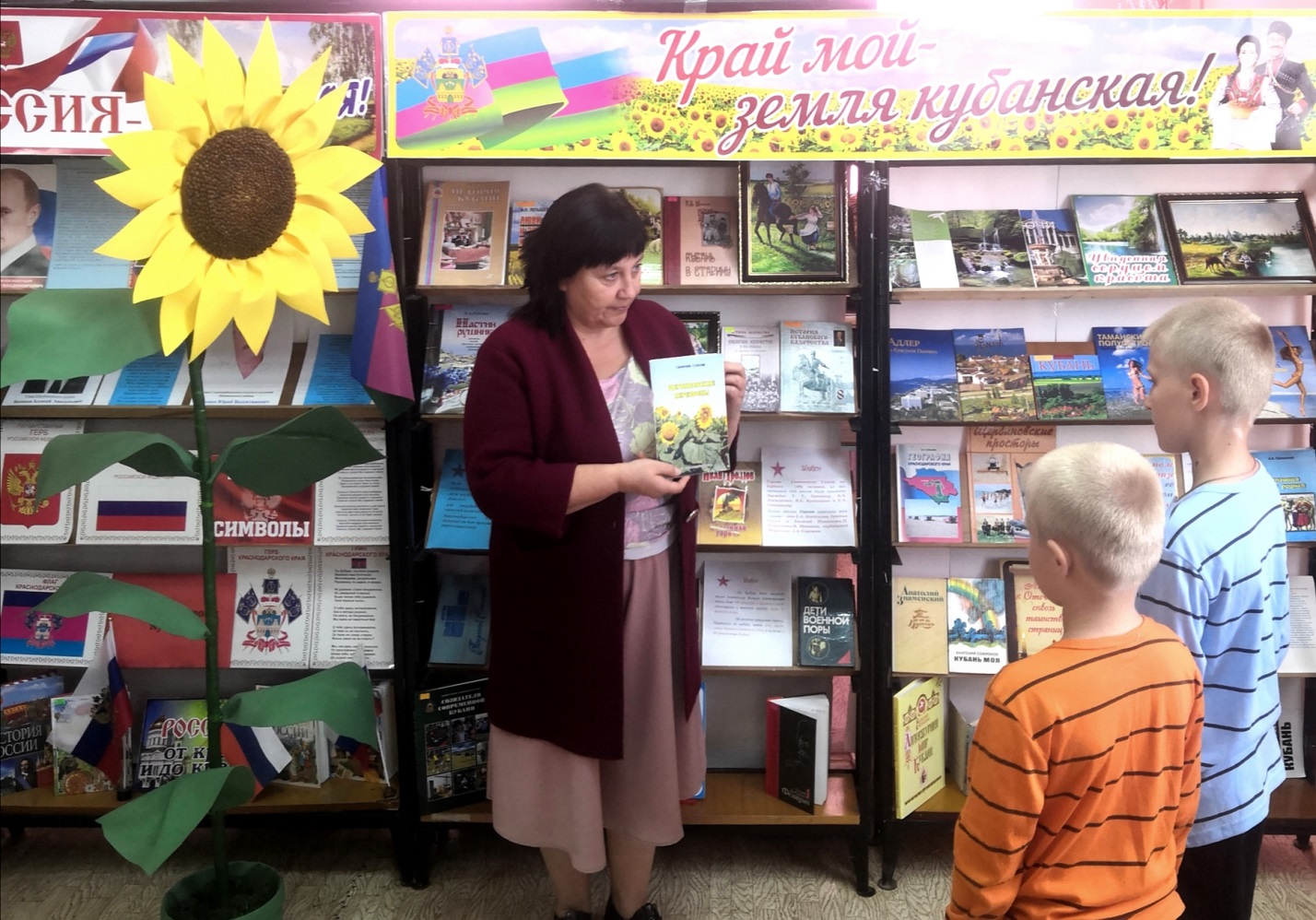 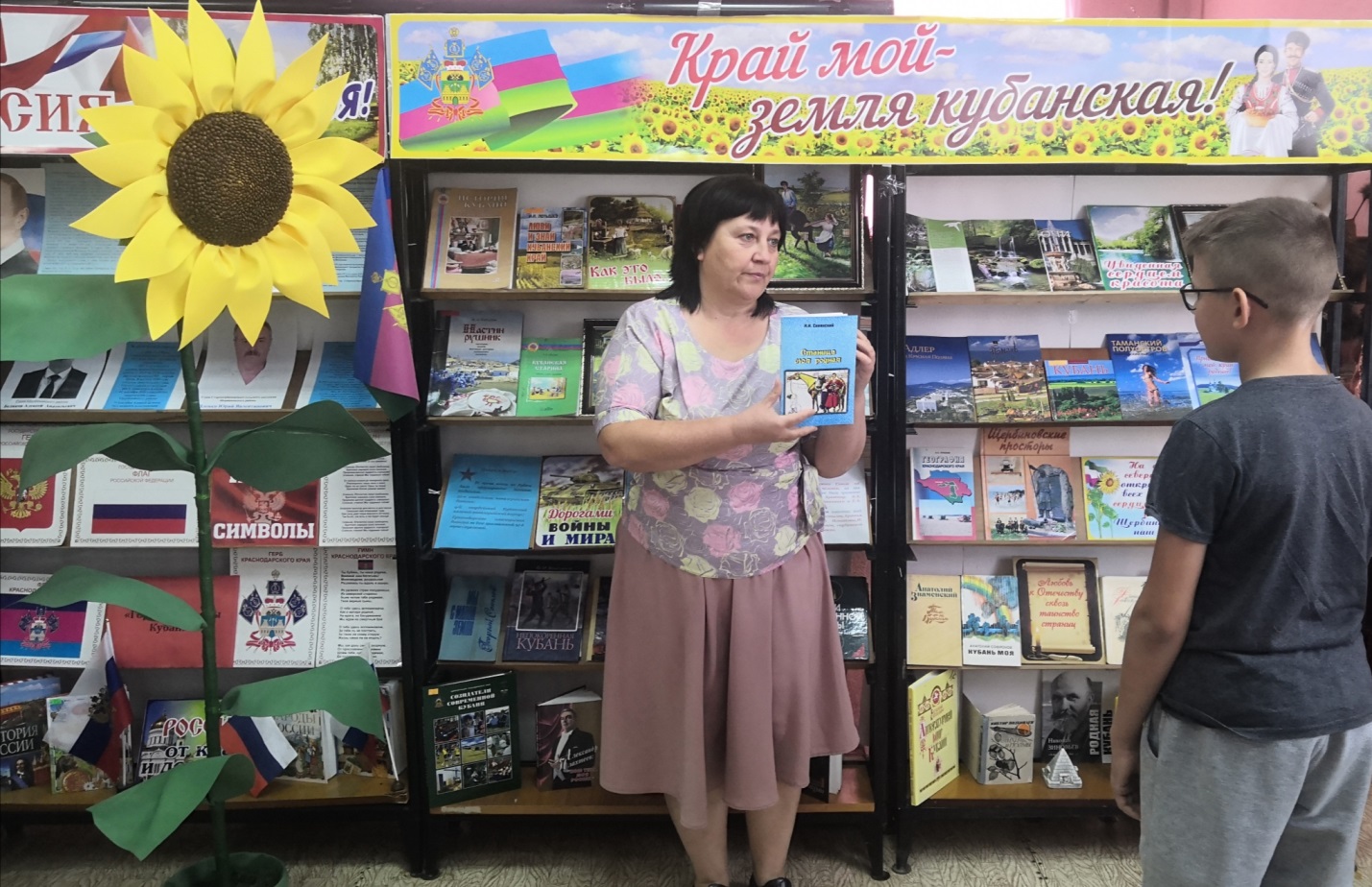 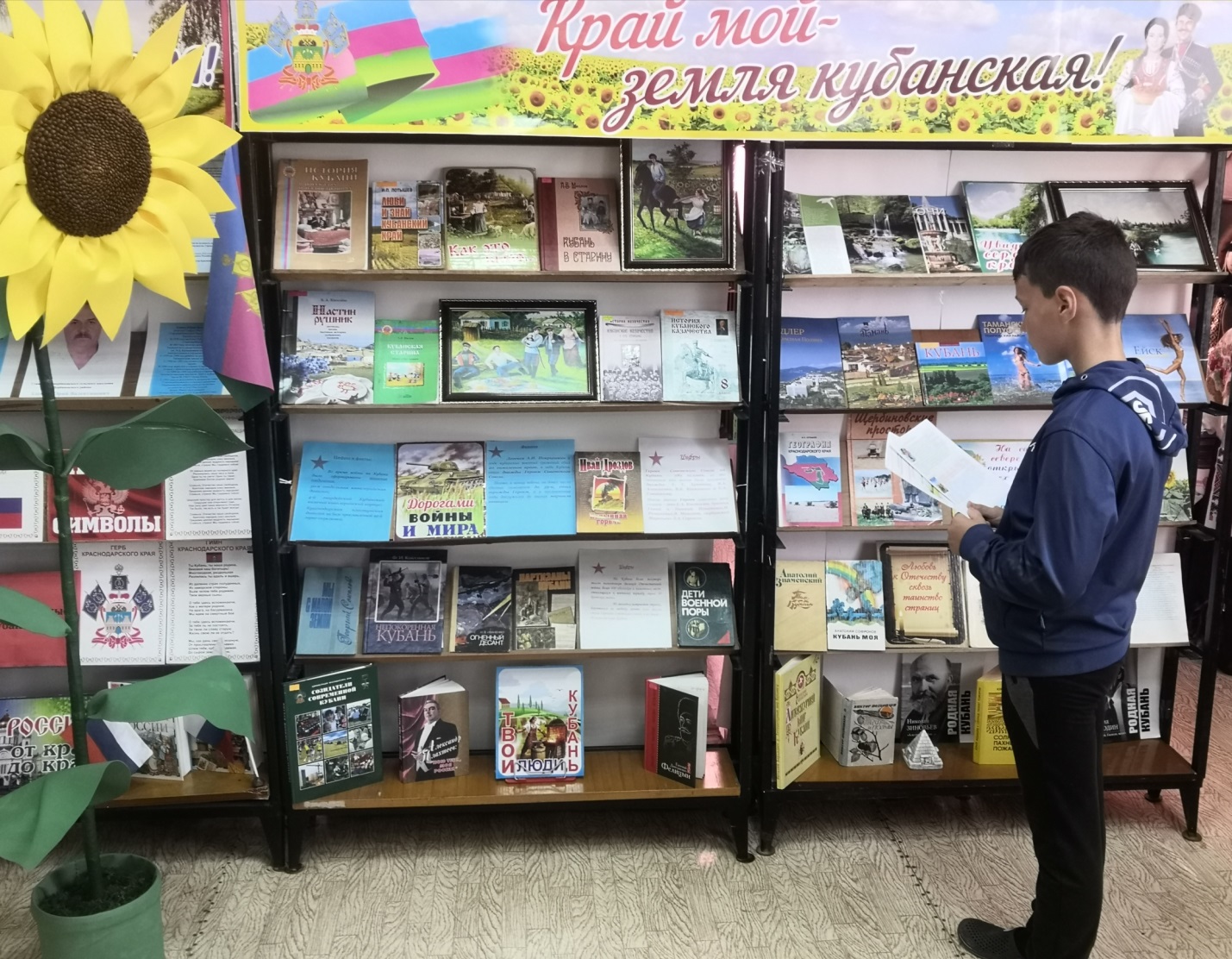 